Вступ у 9 клас (2017)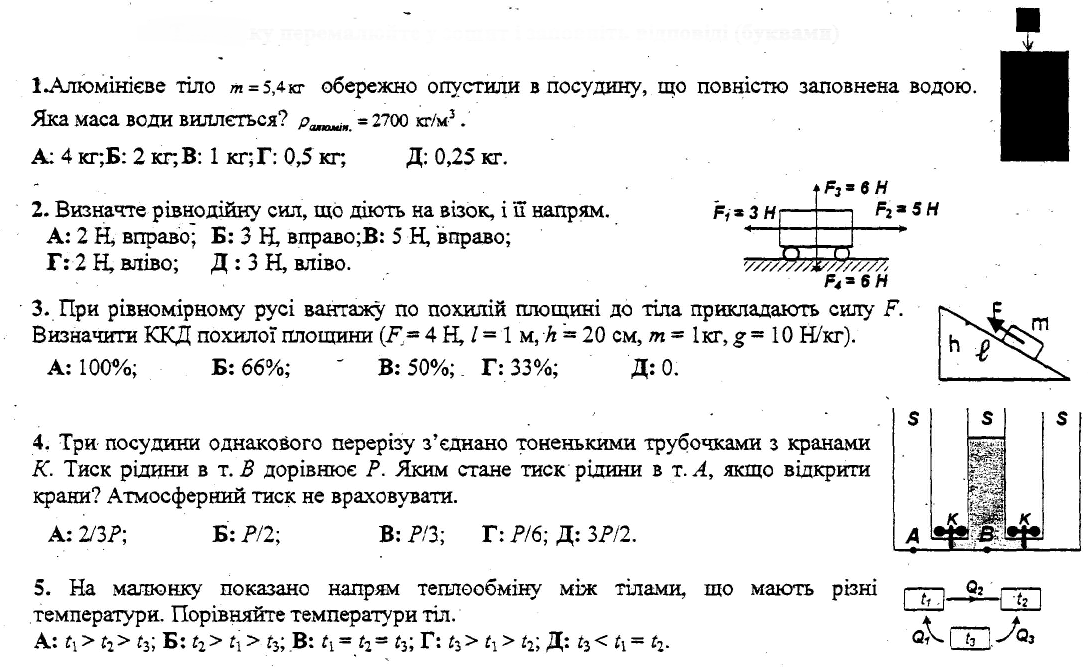 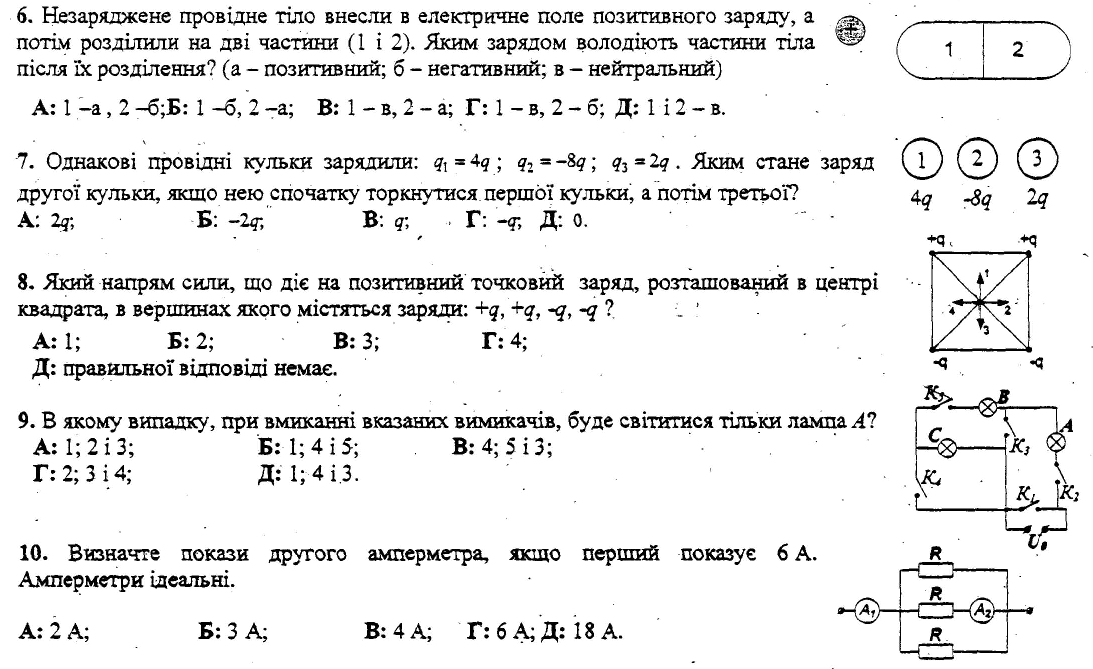 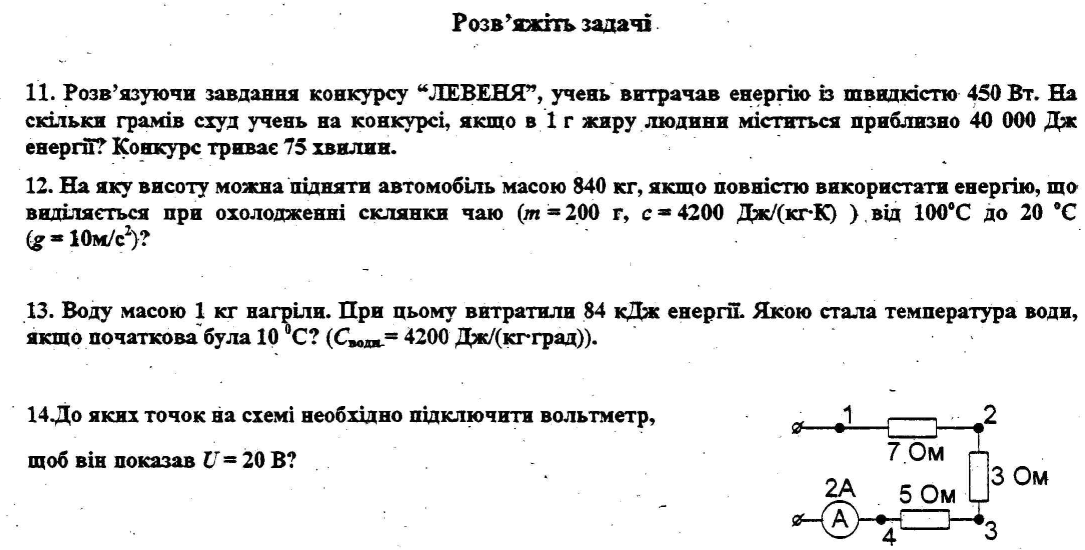 